Zaznacz w pętle przedmioty, które pojawiły się w wierszu i pasują do świąt wielkanocnych. 
Powiedz dlaczego pozostałe przedmioty nie pasują. 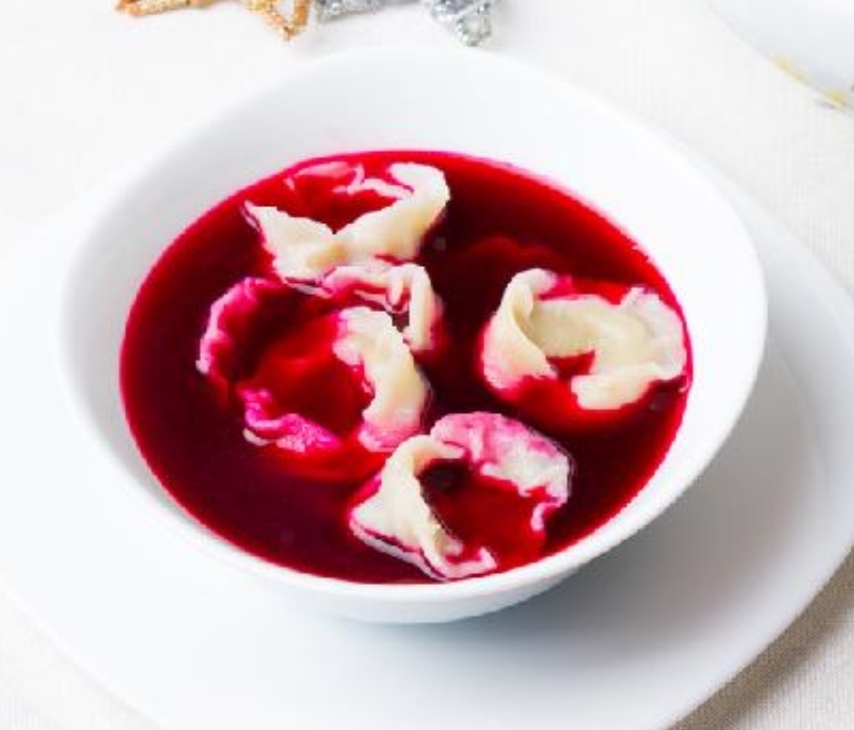 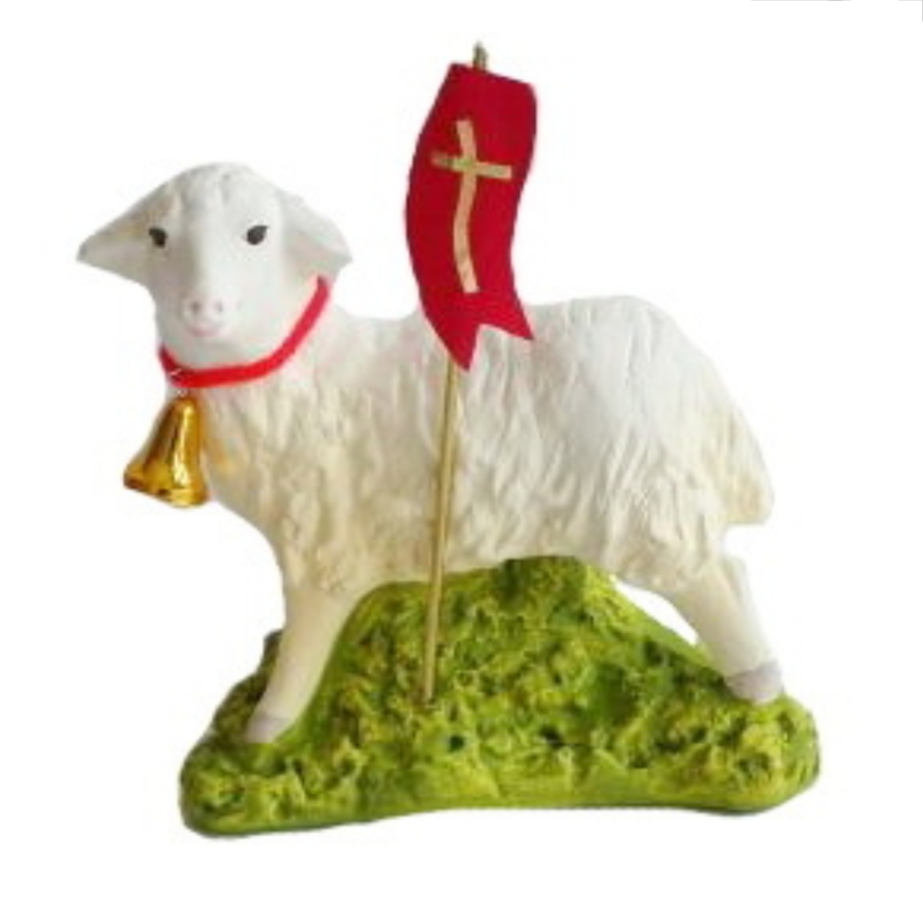 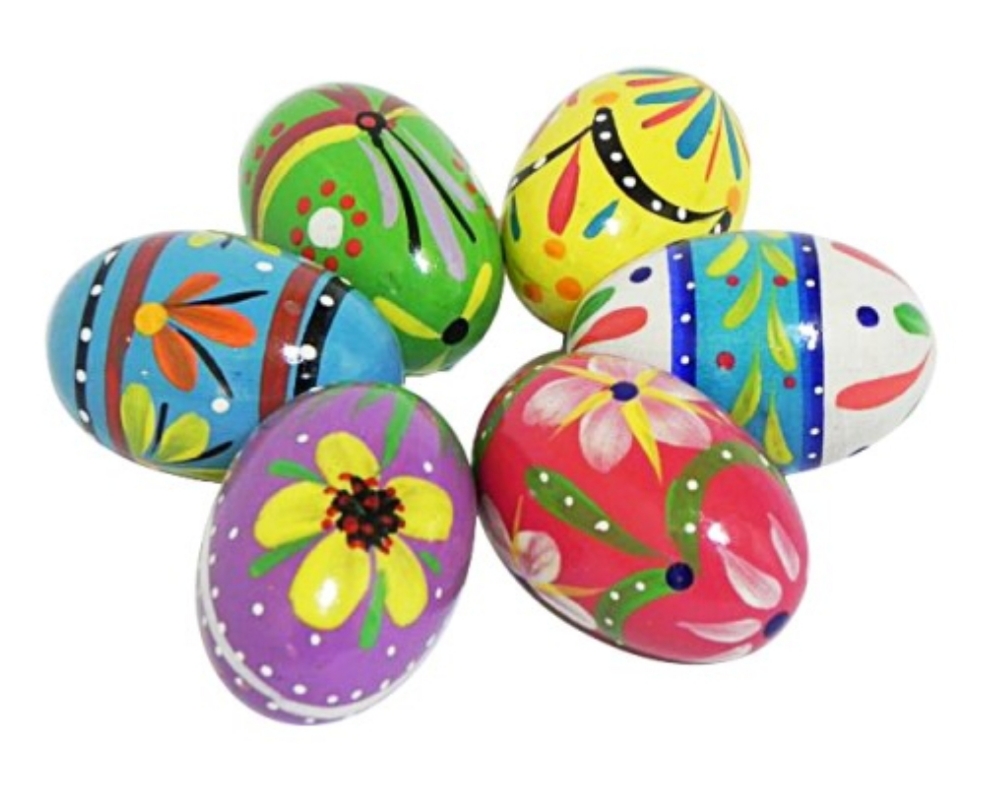 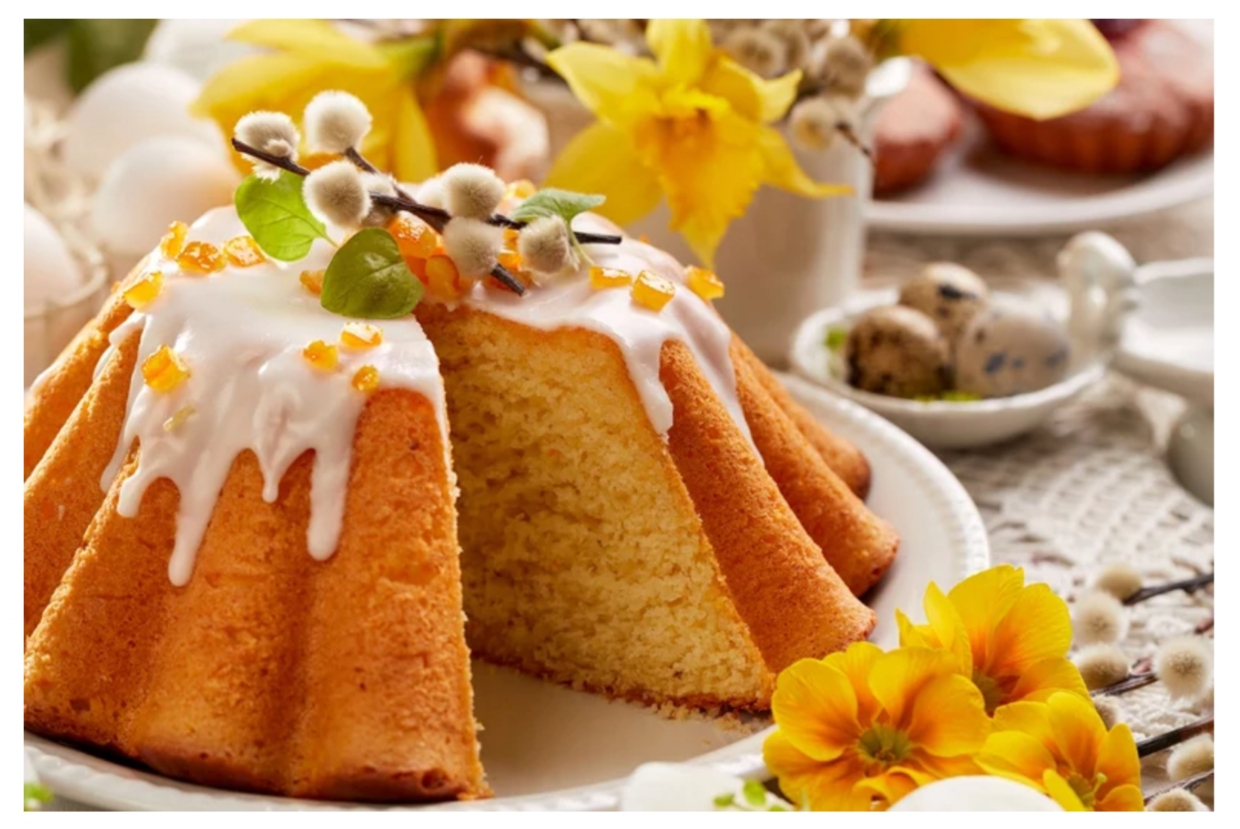 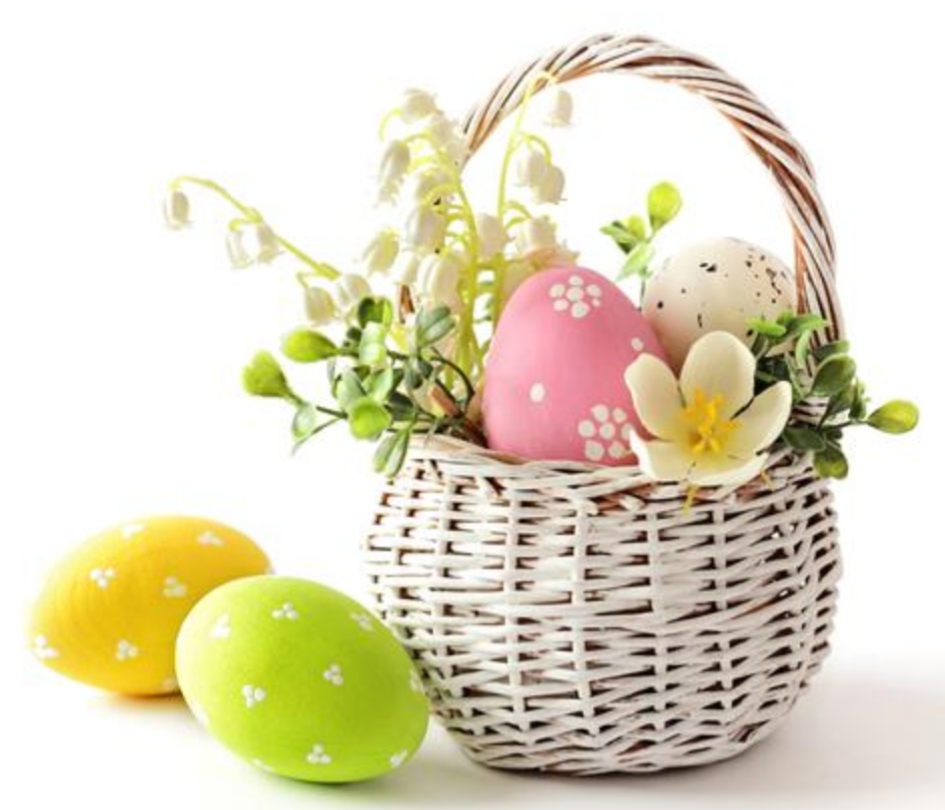 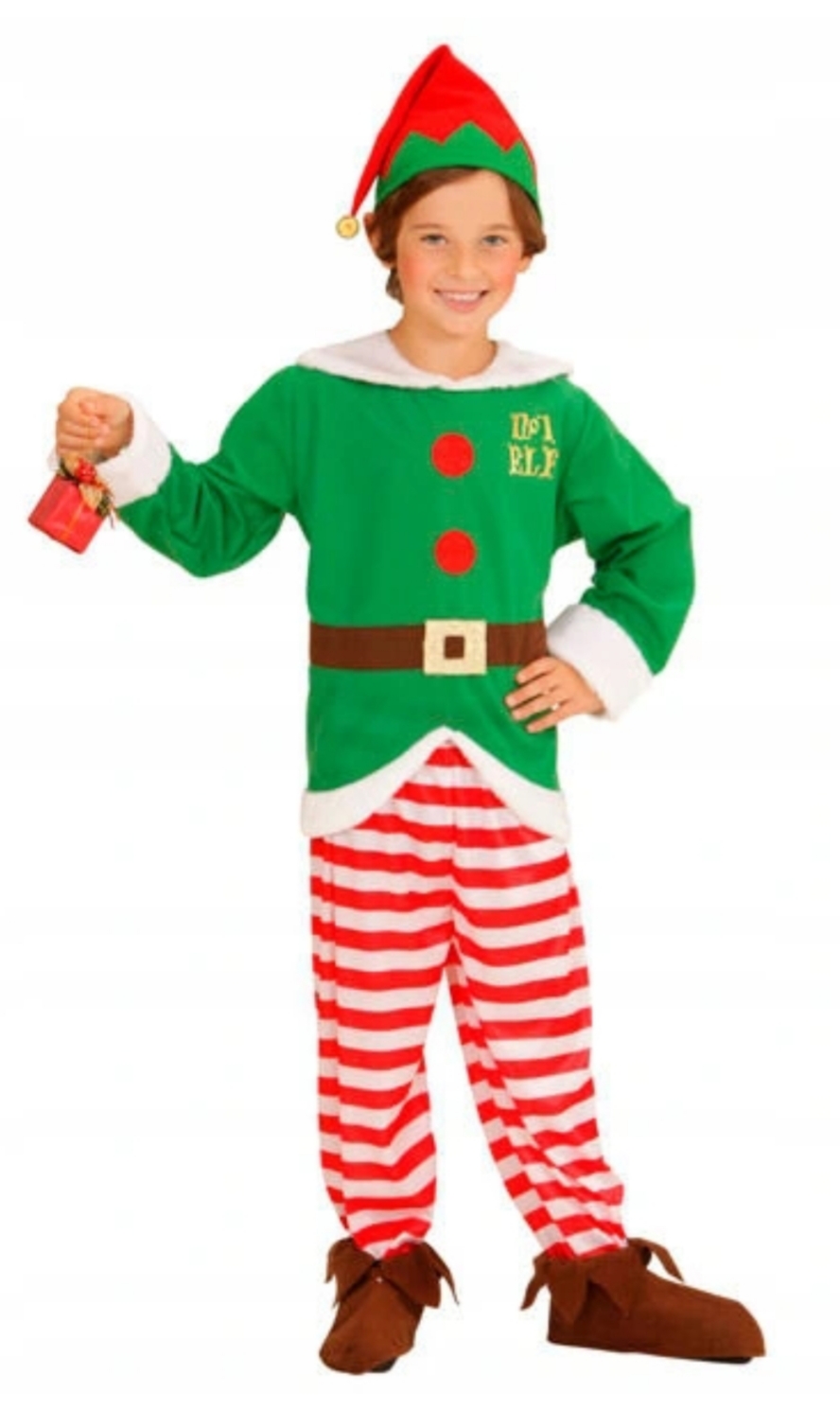 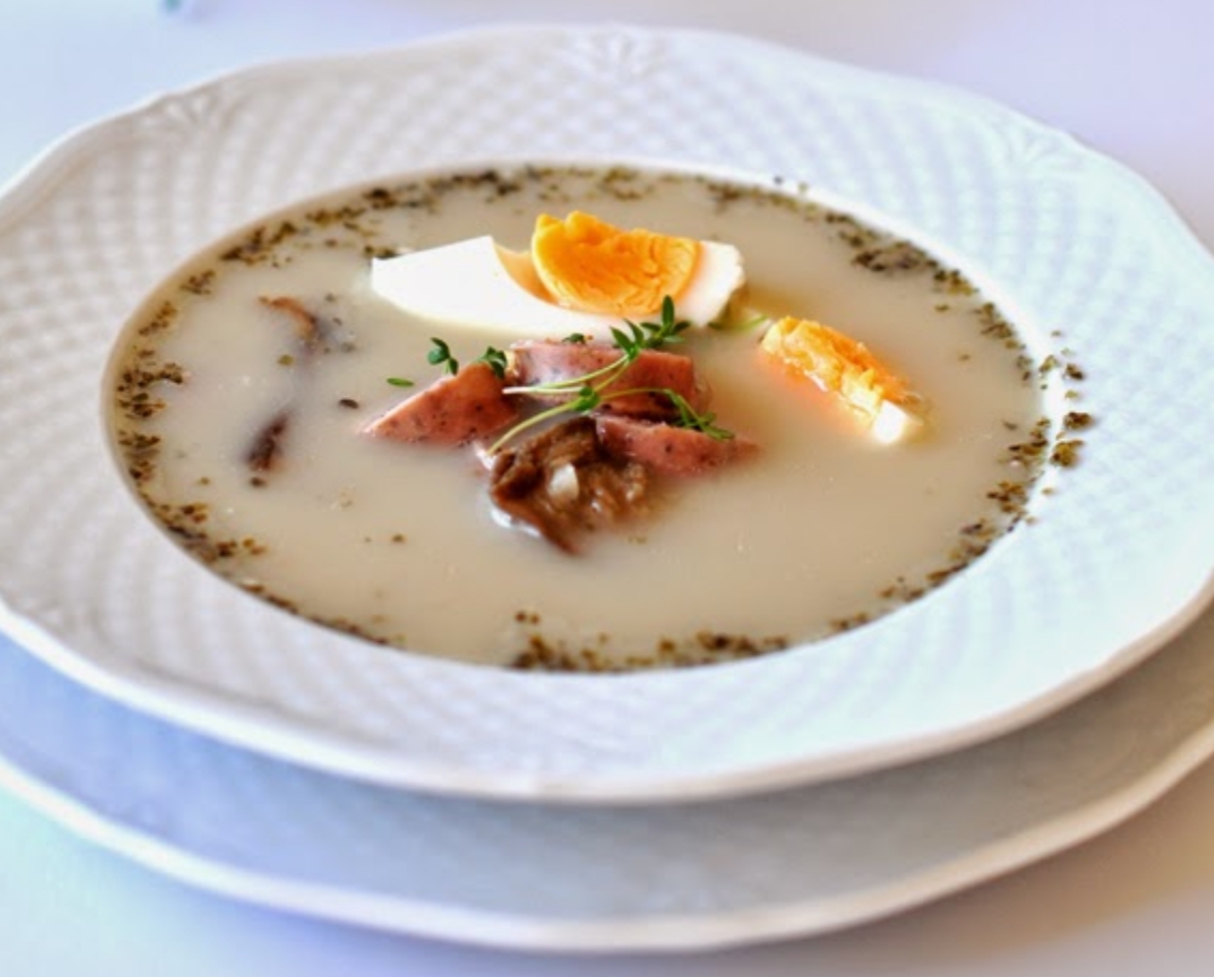 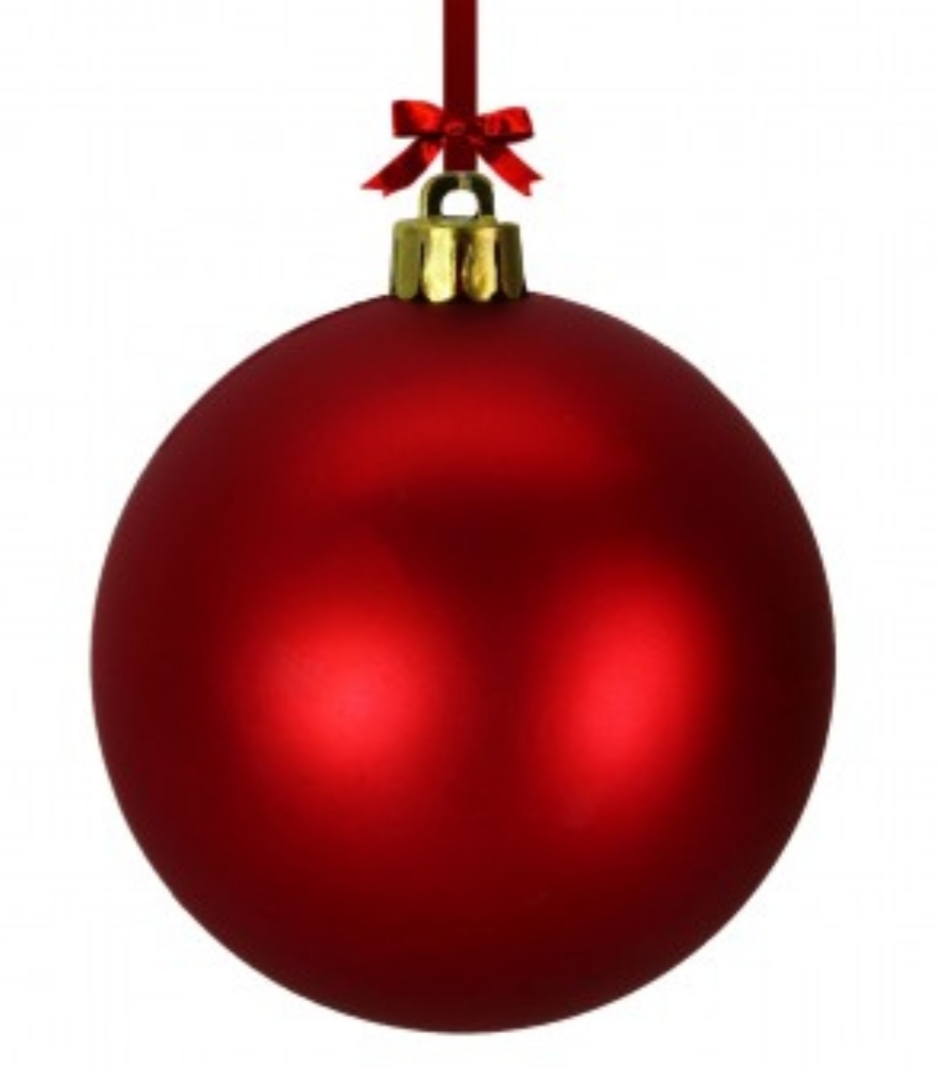 